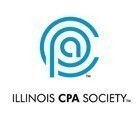 May 5, 2020Technical DirectorFinancial Accounting Standards Board401 Merritt 7, P.O. Box 5116Norwalk, CT 06856-5116File Reference No. 2020-300The Accounting Principles Committee of the Illinois CPA Society (“Committee”) appreciates the opportunity to provide its perspective on the Proposed Accounting Standards Update, Revenue from Contracts with Customers (Topic 606) and Leases (Topic 842), Effective Dates for Certain Entities (herein referred to as the “Update”).  The Committee is a voluntary group of CPAs from public practice, industry and education. Our comments represent the collective views of the Committee members and not the individual views of the members or the organizations with which they are affiliated. The organization and operating procedures of the Committee are outlined in Appendix A to this letter.We support the Boards efforts to propose limited deferral of the effective dates of Topic 606, and Topic 842.  Our responses to the questions in the Update are included below.* 	*	*	*	*	*We appreciate the opportunity to provide our comments and observations on the proposed Update and would be pleased to discuss them with the Board members or the FASB staff at your convenience.Sincerely,William Keirse, CPA 
Chair, Accounting Principles CommitteeMatt Mitzen, CPA 
Vice Chair, Accounting Principles CommitteeRevenue from Contracts with Customers Question 1: Should the effective date of Revenue for franchisors that are not public business entities be optionally deferred to annual reporting periods beginning after December 15, 2019, and interim reporting periods within annual reporting periods beginning after December 15, 2020? Please explain why or why not. Response to question 1:   We agree with providing an option to defer the effective date of Revenue for franchisors that are not public business entities for an additional year to annual reporting periods beginning after December 15, 2019.  While we believe this accommodation will benefit a very limited number of entities, considering that most non-PBE’s have issued their 2019 financial statements reflecting Topic 606, for the reasons noted in the Update, we support the relief. Question 2: Is the scope of the Revenue deferral (franchisors that are not public business entities) clear? If not, please explain why. Response to question 2:   Yes, we believe the scope is clear. Leases Question 3: Should Leases be effective for entities in the “all other” category (such as private companies and private NFP entities) for fiscal years beginning after December 15, 2021, and interim periods within fiscal years beginning after December 15, 2022? Please explain why or why not. Question 4: Should Leases be effective for NFP entities that have issued or are conduit bond obligors for securities that are traded, listed, or quoted on an exchange or an over-the-counter market that have not yet issued financial statements for fiscal years beginning after December 15, 2019, including interim periods within those fiscal years? Please explain why or why not.Response to questions 3 and 4:   Yes, we support the extension of the effective dates for the entities noted in the Update.   We agree with the Board that providing additional time would be warranted given the circumstances companies are currently facing.  APPENDIX AACCOUNTING PRINCIPLES COMMITTEEORGANIZATION AND OPERATING PROCEDURES2020-2021The Accounting Principles Committee of the Illinois CPA Society (Committee) is composed of the following technically qualified, experienced members appointed from industry, education and public accounting. These members have Committee service ranging from newly appointed to more than 20 years. The Committee is an appointed senior technical committee of the Society and has been delegated the authority to issue written positions representing the Society on matters regarding the setting of accounting standards. The Committee’s comments reflect solely the views of the Committee and do not purport to represent the views of their business affiliations. The Committee usually operates by assigning Subcommittees of its members to fully study and discuss exposure documents proposing additions to or revisions of accounting standards. The Subcommittee ordinarily develops a proposed response that is considered, discussed and voted on by the full Committee. Support by the full Committee then results in the issuance of a formal response, which at times includes a minority viewpoint. Current members of the Committee and their business affiliations are as follows:Public Accounting Firms:   Large: (national & regional)	Ryan Brady, CPA                      		Grant Thornton LLP	Ashley Carboni, CPA				KPMG LLP	Michael Couillard, CPA			Baker Tilly Virchow Krause LLP       Matthew Denton, CPA                      		Sikich LLP       	Jason Eaves, CPA                                                  Crowe LLP	William Keirse, CPA	(Chair)			Ernst & Young LLP	Melissa Lynch, CPA                                              Plante Moran, PLLC       Reid Mitchell, CPA	  			Wipfli LLP	Jason Plourde, CPA				Grant Thornton LLP       Darshana Raigaga, CPA			BKD LLP       David Wentzel, CPA				Crowe LLPMedium: (more than 40 professionals)
Danielle Martin, CPA				Porte Brown LLC
Jeffery Watson, CPA 				Miller Cooper & Company LtdSmall: (less than 40 professionals)
Peggy Brady, CPA				Selden Fox, Ltd.
Brian Kot, CPA 				Cray Kaiser Ltd CPAsMatthew Mitzen, CPA (Vice Chair)  		Bronswick Benjamin P.C.Educators:	Mollie Adams, CPA                                              Bradley University	John Hepp, CPA				University of Illinois at Urbana-ChampaignIndustry:	John Bercerril, CPA				Elkay Manufacturing	Jeffrey Ellis, CPA				FTI Consulting, Inc.	Michael Maffei, CPA	 		               	GATX CorporationThomas Masterson, CPA	  		MedixElizabeth Prossnitz, CPA			ConsultantLisa Sezonov, CPA	 		               	Northern TrustRichard Tarapchak, CPA		               Reynolds Group HoldingsWilliam Wang, CPA		                              Union Tank Car CompanyDaniel Wilfong, CPA		                              Ansira, Inc.Staff Representative: Rafael Wiesenberg, CPA	        Illinois CPA Society     